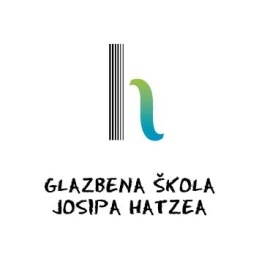 KURIKULUMšk. god. 2021./2022.rujan 2021.UvodNacionalni okvirni kurikulum (NOK) temeljni je dokument koji na nacionalnoj razini donosi vrijednosti, opće ciljeve i načela odgoja i obrazovanja, koncepciju učenja i poučavanja, određuje odgojno-obrazovna postignuća na određenim stupnjevima učenikova razvoja, odnosno postignuća za određene odgojno-obrazovne cikluse i odgojno-obrazovna područja, utvrđuje načine i kriterije vrednovanja i ocjenjivanja.Pod pojmom školski kurikulum podrazumijevamo sve sadržaje, procese, aktivnosti koje su usmjerene prema ostvarivanju ciljeva i zadataka odgoja i obrazovanja kako bismo promovirali intelektualni, osobni, socijalni, duhovni i tjelesni razvoj učenika. Kurikulum obuhvaća, osim programa nastave, i neformalne programe.Kurikulum podrazumijeva opsežno planiranje procesa rada i djelovanja s obzirom na odgovarajuće ciljeve, sadržaje, elemente, ustrojstvo te vrednovanje postignuća prema globalno postavljenim ciljevima i pretpostavkama. Školski kurikulum utvrđuje dugoročni i kratkoročni program škole s izvannastavnim i izvanškolskim aktivnostima, program izbornih i fakultativnih predmeta te druge odgojno-obrazovne aktivnosti, programe i projekte prema smjernicama Hrvatskog nacionalnog obrazovnog standarda.Glavna zadaća školskog kurikuluma je razvoj jedinstvenog profila škole.Izrada Školskog kurikuluma u skladu je s odredbama Nacionalnog okvirnog kurikuluma i Zakona o odgoju i obrazovanju u osnovnoj i srednjoj školi.Razvoj društva temeljena na znanju i proces globalizacije, naročito jačanje svjetskoga tržišta i konkurencije na globalnoj razini, stvaraju nove potrebe na razini društvenoga života i života pojedinca u svim područjima: kulturi, znanstvenomu i tehnološkomu razvoju, gospodarstvu, društvenoj povezanosti, položaju i ulozi pojedinca kao građanina te njegovu osobnomu razvoju. Život i rad u suvremenom društvu brzih promjena i oštre konkurencije zahtijevaju nova znanja, vještine, sposobnosti, vrijednosti i stavove, tj. nove kompetencije pojedinca, koje stavljaju naglasak na razvoj inovativnosti, stvaralaštva, rješavanja problema, razvoj kritičkoga mišljenja, poduzetnosti, informatičke pismenosti, socijalnih i drugih kompetencija.Opći odgojno-obrazovni ciljevi definirani kurikulumom su:osigurati sustavan način poučavanja učenika, poticati i unaprjeđivati njihov intelektualni, tjelesni, estetski, društveni, moralni i duhovni razvoj u skladu s njihovim sposobnostima i sklonostima,razvijati u učenicima svijest o očuvanju materijalne i duhovne povijesno-kulturne baštine Republike Hrvatske i nacionalnog identiteta,odgajati i obrazovati učenike u skladu s općim kulturnim i civilizacijskim vrijednostima, ljudskim pravima i pravima djece, osposobiti ih za življenje u multikulturnom svijetu, za poštivanje različitosti i snošljivost, te za djelatno i odgovorno sudjelovanje u demokratskom razvoju društva,osigurati učenicima stjecanje temeljnih (općeobrazovnih) i stručnih kompetencija, osposobiti ih za život i rad u promjenjivom društveno-kulturnom kontekstu prema zahtjevima tržišnog gospodarstva, suvremenih informacijsko-komunikacijskih tehnologija i znanstvenih spoznaja te dostignuća,osposobiti učenike za cjeloživotno učenje.Povijest ŠkoleInstitucionalno glazbeno obrazovanje u Splitu već 90 godina održava se u sklopu Gradske glazbene škole, danas poznate pod nazivom Glazbena škola Josipa Hatzea. Godine 1928. škole je dobila naziv Gradska glazbena škola, čije se djelovanje protezalo u razdoblju od 1928. do 1941. Tada je najvjerojatnije to bila jedina redovna glazbena škola u Splitu i u cijeloj Primorskoj banovini koju je pomagala Općina, a odobrilo Ministarstvo prosvjete.U školskoj godini 1946./1947. Glazbena škola „uselila se“ u nove prostorije u Ulici I. Lučića-Lavčevića, gdje i danas dijelom radi, a u idućim godinama, uz stručnu glazbenu nastavu na odjelima, uvedena je i općeobrazovna nastava na razini srednjih škola. Osnovan je i baletni studio, a od školske godine 1948./1949. ustalila se današnja struktura škole: šest razreda osnovne škole, dva razreda pripremne škole (danas razredi za odrasle) i četiri razreda srednje škole s realizacijom nastavnog plana i programa koji je od 1949. do 1963. vrijedio za sve glazbene škole u Hrvatskoj. Prema tom programu zastupljeni su odjeli za klavir, gudačke i puhačke instrumente, pjevanje i teoretske predmete koji su postojali i ranije, s uvođenjem novih odjela za narodne i popularne instrumente (harmonika i gitara).Povećanjem broja odjela i učenika pokazala se potreba za prostornim proširenjem škole što je i omogućeno zahvaljujući inicijativi Školskoga odbora i pomoći Općine i Brodogradilišta Split. Izgradnja nove školske zgrade započela je godine 1959., a 12. rujna 1965./66. škola je konačno dobila prostorije u novoizgrađenom dijelu uz dom Brodogradilišta u Ulici graničara gdje djeluje i danas. S namjerom odavanja priznanja glazbeno-pedagoškom i skladateljskom radu svojeg sugrađanina, skladatelja Josipa Hatzea, koji je i odgojio generacije glazbenika, Skupština Općine Split na sjednici 2. srpnja 1964. donijela je odluku o odobrenju promjene naziva škole, koja se od tada naziva Muzička škola „Josip Hatze“ u Splitu. Kontinuirani razvoj osigurao je školi, njezinom osoblju i nastavnicima, kao i učenicima, zavidnu reputaciju u Hrvatskoj, ali i šire.Danas Glazbena škola Josipa Hatzea izvodi glazbeni program za predškolski, osnovnoškolski i srednjoškolski uzrast, a osim u Splitu, djeluje u čak devet dislociranih odjela; u Postirama, Supetru i Bolu na otoku Braču, u Hvaru, Jelsi i Starome Gradu na Hvaru, na otoku Visu, u Kaštelima i Trogiru. Osim obrazovanja djece i mladih, Glazbena škola Josipa Hatzea obogaćuje i pokreće kulturnu scenu Grada Splita, a radost muziciranja prenosi i na brojnim koncertima i natjecanjima diljem Hrvatske i Europe.Ciljevi i odrednice odgoja i obrazovanja u ŠkoliOsnovni cilj odgoja i obrazovanja  Glazbene škole Josipa Hatzea  poučiti je učenike vještinama i znanjima potrebnim u umjetničkom svijetu glazbe. Program se ostvaruje kroz praktičnu i teoretsku nastavu, sve u skladu s nastavnim planom i programom Ministarstva znanosti i obrazovanja. Škola svojim stvaralaštvom, znanjem, pedagoškim i humanitarnim projektima figurira kao značajan čimbenik u široj društvenoj zajednici.Odrednica Škole je njegovanje vrijednosti potrebnih za cjelovito odrastanje, odgoj i obrazovanje svakog učenika. 1) Glazbeno-estetske vrijednosti njegovanje osjećaja za lijepo u glazbi i umjetnosti uopće,kultura glazbenog izričaja,njegovanje primjerenog ponašanja i ophođenja.  2) Intelektualne vrijednosti:znanje  koje se usvaja redovitim vježbanjem i učenjem te samostalnim mišljenjem, primjenjivost stečenih znanja i vještina u svakodnevnom  profesionalnom i privatnom životu.3) Društvene vrijednosti:nacionalni identitet – domoljublje, globalni identitet- pripadnost građanstvu svijeta,umijeće komunikacije i prihvaćanja različitosti,ekološka osviještenost.4) Moralne vrijednosti:Odgovornost u odnosu prema sebi i drugima,Samostalnost u organiziranju vremena i obveza,Sposobnost prihvaćanja drukčijih pojedinaca i skupina.Načela školskog kurikuluma:izvrsnost u odgoju i obrazovanju, jednakost svih učenika uz poštovanje njihovih različitosti,poštivanje ljudskih prava, posebice prava djece,kompetentnost i profesionalna etika,demokratičnost,autonomnost školskih tijela i timski rad,pedagoški pluralizam,hrvatska, europska i svjetska dimenzija obrazovanja.Učeničke kompetencijeU skladu s postavljenim ciljevima, na kraju školovanja učenici Glazbene škole će: biti osposobljeni za ispite Državne mature i nastavak školovanja na Glazbenoj akademiji ili nekom drugom fakultetu društvenih i humanističkih znanosti,znati upravljati svojim vremenom,imati  komunikacijske kompetencije na materinjem i stranim jezicima,imati  matematičku kompetenciju za rješavanje zadataka i praktičnu primjenu,imati znanje kako učiti i samostalnost u učenju,poznavati ljudska prava i poštivati ih,imati razvijene pozitivne stavove u odnosu na umjetnost i kulturu,imati  radne navike,imati samopoštovanje, samopouzdanje i spoznaju o vlastitim potencijalima i mogućnostima profesionalnog razvoja.Nakon završenog  programa učenici će:moći razlikovati, objasniti i primijeniti znanja potrebna za nastavak školovanja na višem nivou,imati razvijenu sposobnost muziciranja odabranog instrumenta,razviti sposobnost slušanja i prepoznavanja stilskih razdoblja,imati sposobnost slušanja, čitanja, razumijevanja i izražavanja na materinjem i stranim jezicima te izgrađen kritički odnos prema  tipovima tekstova i stilskih formacija,imati razumijevanje prošlih i sadašnjih društvenih i kulturnih događaja i kretanja,postati odgovorni građani,moći biti pokretači kulturnih i civilizacijskih inicijativa,imati temeljno matematičko mišljenje,primijeniti temeljne pojmove, zakone i teorije prirodoslovnih znanosti.Odnos prema učenikuškola postavlja učenika u središte pozornosti i interesa te se trudi prilagoditi svakom pojedinačno, pronalaženjem i razvijanjem njegovih darovitosti i sposobnosti, jačajući njihovo samopouzdanje i aktivno postavljanje i ostvarivanje ciljeva,metodički pristup- prvenstveno individualni rad, ali i rad u manjim skupinama (do 15 učenika- teorijska nastava i komorni sastavi), te većim skupinama (nastava zbora i orkestra), ali i dodatni mentorski rad prema potrebi, osobito s nadarenim učenicima,škola uzima u obzir također razvojnu i starosnu dob svakog učenika i služi se različitim metodičkim pristupima što ih ima moderna glazbena pedagogija,ohrabruje one koji uključuju učenike u odgojno-obrazovni proces te ih čine samostalnim, aktivnim i kreativnim,škola razvija klimu poštovanja, samopoštovanja u svakom razredu, zajedništvo, svijest o osobnim i zajedničkim interesima,škola uči kako učiti svaki pojedinačni predmet,škola provodi i potiče  projektnu i interdisciplinarnu nastavu.Odgojno-obrazovna područja i međupredmetne temeŠkola svojim odgojno-obrazovnim radom obuhvaća sljedeća područja:glazbeno područje,jezično-komunikacijsko područje,društveno-humanističko područje,matematičko-prirodoslovno područje,tjelesno-zdravstveno područje.Međupredmetne teme koje škola na sustavan način planira provoditi:učiti kako učiti,istraživati mogućnosti glazbenog izražavanja,iznalaziti načine promoviranja glazbene umjetnosti,promovirati glazbeno obrazovanje,naglašavati važnost zajedničkog muziciranja,osobni i socijalni razvoj.Odgojno-obrazovni ciljeviusmjeravati učenike na cjelovit razvoj osobnosti i karaktera te njihovih sposobnosti u skladu s njihovim programskim izborom i osobnim mogućnostima,očekivati izvrsnost u znanju i ponašanju postavljajući visoke standarde uz veliku potporu i ohrabrivanje,pripremiti učenike za državnu maturu, za studij, cjeloživotno obrazovanje i praktičan život,poticati učenike na poštivanje drugih i na razvoj samopoštovanja,odgajati učenike s osjećajem za ljudska prava i odgovornosti u multikulturalnom svijetu te s osjećajem za toleranciju,odgajati učenike da budu promicatelji mira, nenasilja i znalačkog pristupa u rješavanju konflikata,usmjeravati učenike da budu kreativni, sadržajni, slobodni, samostalni i inovativni.Planirane aktivnostiŠkolski kurikulum je donesen na sjednici Školskog odbora, na prijedlog Ravnateljice.aktivnost, program i/ili projektSeminar za saksofoniste, Gordan Tudor, prof., SV za drvene duhačeciljevi aktivnosti, programa i/ili projekta- sudjelovanje učenika na oglednim satovimaciljevi aktivnosti, programa i/ili projekta - rad s nastavnicimanamjena aktivnosti, programa i/ili projekta- poticanje učenika na samopouzdanje i spoznaju o            namjena aktivnosti, programa i/ili projekta  vlastitom potencijalunamjena aktivnosti, programa i/ili projekta- razvoj glazbene imaginacijanamjena aktivnosti, programa i/ili projekta- profesionalni razvoj nastavnika i učenikanamjena aktivnosti, programa i/ili projekta- metodičke mogućnosti- različiti pristupinositelji aktivnosti, programa i/ili projekta i njihova odgovornost- Gordan Tudor, prof.nositelji aktivnosti, programa i/ili projekta i njihova odgovornost- Odjel za duhače, udaraljke i harmonikunačin realizacije aktivnosti, programa i/ili projekta- stručna predavanjanačin realizacije aktivnosti, programa i/ili projekta- aktivno sudjelovanje svih polaznikavremenik aktivnosti, programa i/ili projektaVeljača 2022.aktivnost, program i/ili projektMeđunarodno natjecanje Luigi Zanuccoli, Italijaciljevi aktivnosti, programa i/ili projekta- aktivno sudjelovanje učenika na natjecanjuciljevi aktivnosti, programa i/ili projekta- sudjelovanje nastavnika i učenika na popratnimciljevi aktivnosti, programa i/ili projekta  događanjima (koncertima, glazbenim radionicama,ciljevi aktivnosti, programa i/ili projekta  prezentaciji novih notnih izdanja i instrumenata, stručna predavanja)namjena aktivnosti, programa i/ili projekta- poticanje učenika na samopouzdanje i spoznaju o            namjena aktivnosti, programa i/ili projekta  vlastitom potencijalunamjena aktivnosti, programa i/ili projekta- profesionalni razvoj kod nastavnika i učenikanositelji aktivnosti, programa i/ili projekta i njihova odgovornost- Odjel za duhače, udaraljke i harmonikunositelji aktivnosti, programa i/ili projekta i njihova odgovornost- Odjel za duhače, udaraljke i harmonikunositelji aktivnosti, programa i/ili projekta i njihova odgovornostnačin realizacije aktivnosti, programa i/ili projekta- natjecanjenačin realizacije aktivnosti, programa i/ili projekta- koncertinačin realizacije aktivnosti, programa i/ili projekta- stručna predavanjavremenik aktivnosti, programa i/ili projekta21. – 30. listopada 2021.aktivnost, program i/ili projektBožićni koncert: Betlehemska pričaciljevi aktivnosti, programa i/ili projekta- sudjelovanje učenika u pripremi odabranog programa za koncert kao solisti i kao članovi ansamblaciljevi aktivnosti, programa i/ili projekta - rad u orkestru i zboru s profesionalnim glazbenicimanamjena aktivnosti, programa i/ili projekta- razvoj iskustva sviranja u simfonijskom orkestrunamjena aktivnosti, programa i/ili projekta- razvoj glazbene imaginacijanamjena aktivnosti, programa i/ili projekta- profesionalni razvoj učenikanamjena aktivnosti, programa i/ili projekta- terenski rad- različiti pristupinositelji aktivnosti, programa i/ili projekta i njihova odgovornost- Simfonijski orkestar GŠJHnositelji aktivnosti, programa i/ili projekta i njihova odgovornost- Zborovi GŠJHnositelji aktivnosti, programa i/ili projekta i njihova odgovornost-odjel za klasični baletnositelji aktivnosti, programa i/ili projekta i njihova odgovornost-solisti glumci, plesači i pjevačinositelji aktivnosti, programa i/ili projekta i njihova odgovornost- dirigent- Jakov Jurićnačin realizacije aktivnosti, programa i/ili projekta- samostalne probenačin realizacije aktivnosti, programa i/ili projektaAudicije način realizacije aktivnosti, programa i/ili projektaRad po sekcijamavremenik aktivnosti, programa i/ili projekta Prosinac 2021.aktivnost, program i/ili projektGostovanje klarinetista GŠ Blagoje Bersa, Zagrebciljevi aktivnosti, programa i/ili projekta- rad s nastavnicimaciljevi aktivnosti, programa i/ili projekta- sudjelovanje učenika na oglednim satovimanamjena aktivnosti, programa i/ili projekta- poticanje učenika na samopouzdanje i spoznaju o            namjena aktivnosti, programa i/ili projekta  vlastitom potencijalunamjena aktivnosti, programa i/ili projekta- profesionalni razvoj nastavnika i učenikanamjena aktivnosti, programa i/ili projekta- metodičke mogućnosti- različiti pristupinositelji aktivnosti, programa i/ili projekta i njihova odgovornost- Bruno Phillip, prof.nositelji aktivnosti, programa i/ili projekta i njihova odgovornost- Glazbena  škola Josipa Hatzeanositelji aktivnosti, programa i/ili projekta i njihova odgovornost- Odjel za duhače, udaraljke i harmonikunačin realizacije aktivnosti, programa i/ili projekta- stručna predavanjanačin realizacije aktivnosti, programa i/ili projekta- aktivno sudjelovanje svih polaznikavremenik aktivnosti, programa i/ili projektaStudeni, 2021.aktivnost, program i/ili projektSeminar za klarinetiste, stručno vijeće profesora klarineta, Jože Kotar, prof.ciljevi aktivnosti, programa i/ili projekta- rad s nastavnicimaciljevi aktivnosti, programa i/ili projekta- sudjelovanje učenika na oglednim satovimanamjena aktivnosti, programa i/ili projekta- poticanje učenika na samopouzdanje i spoznaju o            namjena aktivnosti, programa i/ili projekta  vlastitom potencijalunamjena aktivnosti, programa i/ili projekta- profesionalni razvoj nastavnika i učenikanamjena aktivnosti, programa i/ili projekta- metodičke mogućnosti- različiti pristupinositelji aktivnosti, programa i/ili projekta i njihova odgovornost- Jože Kotar, prof.nositelji aktivnosti, programa i/ili projekta i njihova odgovornost- Glazbena  škola Josipa Hatzeanositelji aktivnosti, programa i/ili projekta i njihova odgovornost- Odjel za duhače, udaraljke i harmonikunačin realizacije aktivnosti, programa i/ili projekta- stručna predavanjanačin realizacije aktivnosti, programa i/ili projekta- aktivno sudjelovanje svih polaznikavremenik aktivnosti, programa i/ili projektaOžujak/travanj 2022.aktivnost, program i/ili projektSplit Sax Weekendciljevi aktivnosti, programa i/ili projekta- aktivno sudjelovanje učenika na festivaluciljevi aktivnosti, programa i/ili projekta- sudjelovanje nastavnika i učenika na popratnimciljevi aktivnosti, programa i/ili projekta  događanjima (koncertima, glazbenim radionicama,ciljevi aktivnosti, programa i/ili projekta  prezentaciji novih notnih izdanja i instrumenata, stručna predavanja)namjena aktivnosti, programa i/ili projekta- poticanje učenika na samopouzdanje i spoznaju o            namjena aktivnosti, programa i/ili projekta  vlastitom potencijalunamjena aktivnosti, programa i/ili projekta- profesionalni razvoj kod nastavnika i učenikanositelji aktivnosti, programa i/ili projekta i njihova odgovornost- Glazbena škola Josipa Hatzeanositelji aktivnosti, programa i/ili projekta i njihova odgovornost- Odjel za duhače, udaraljke i harmonikunositelji aktivnosti, programa i/ili projekta i njihova odgovornost- UMAS, Glazbena mladež, Gordan Tudor, prof.način realizacije aktivnosti, programa i/ili projekta- natjecanjenačin realizacije aktivnosti, programa i/ili projekta- koncertinačin realizacije aktivnosti, programa i/ili projekta- stručna predavanjavremenik aktivnosti, programa i/ili projektaSvibanj 2022.aktivnost, program i/ili projektSeminar za flautiste, Marko Zupan, prof.ciljevi aktivnosti, programa i/ili projekta- rad s učenicimaciljevi aktivnosti, programa i/ili projekta- instruktivne metode za nastavnikenamjena aktivnosti, programa i/ili projekta- poticanje učenika na samopouzdanje i spoznaju o            namjena aktivnosti, programa i/ili projekta  vlastitom potencijalunamjena aktivnosti, programa i/ili projekta- razvoj glazbene imaginacijanamjena aktivnosti, programa i/ili projekta- profesionalni razvoj nastavnika i učenikanositelji aktivnosti, programa i/ili projekta i njihova odgovornost- GŠ Josipa Hatzea- Odjel za duhače, udaraljke i harmoniku- Marko Zupan, prof.način realizacije aktivnosti, programa i/ili projekta- stručna predavanja uz rad sa učenicimanačin realizacije aktivnosti, programa i/ili projektavremenik aktivnosti, programa i/ili projektaVeljača, 2022.aktivnost, program i/ili projektSeminar za trubače, Rudolf Homen, prof.ciljevi aktivnosti, programa i/ili projektaciljevi aktivnosti, programa i/ili projekta- sudjelovanje učenika na oglednim satovimaciljevi aktivnosti, programa i/ili projekta - rad s nastavnicimanamjena aktivnosti, programa i/ili projekta- poticanje učenika na samopouzdanje i spoznaju o            namjena aktivnosti, programa i/ili projekta  vlastitom potencijalunamjena aktivnosti, programa i/ili projekta- razvoj glazbene imaginacijanamjena aktivnosti, programa i/ili projekta- profesionalni razvoj nastavnika i učenikanamjena aktivnosti, programa i/ili projekta- metodičke mogućnosti- različiti pristupinositelji aktivnosti, programa i/ili projekta i njihova odgovornost- Rudolf Homen, prof.nositelji aktivnosti, programa i/ili projekta i njihova odgovornost- Glazbena  škola Josipa Hatzeanositelji aktivnosti, programa i/ili projekta i njihova odgovornost- Odjel za duhače, udaraljke i harmonikunačin realizacije aktivnosti, programa i/ili projekta- stručna predavanjanačin realizacije aktivnosti, programa i/ili projekta- aktivno sudjelovanje svih polaznikavremenik aktivnosti, programa i/ili projektaOžujak, 2021.aktivnost, program i/ili projektSeminar za tromboniste, Dušan Kranjac, prof.ciljevi aktivnosti, programa i/ili projektaciljevi aktivnosti, programa i/ili projekta- sudjelovanje učenika na oglednim satovimaciljevi aktivnosti, programa i/ili projekta - rad s nastavnicimanamjena aktivnosti, programa i/ili projekta- poticanje učenika na samopouzdanje i spoznaju o            namjena aktivnosti, programa i/ili projekta  vlastitom potencijalunamjena aktivnosti, programa i/ili projekta- razvoj glazbene imaginacijanamjena aktivnosti, programa i/ili projekta- profesionalni razvoj nastavnika i učenikanamjena aktivnosti, programa i/ili projekta- metodičke mogućnosti- različiti pristupinositelji aktivnosti, programa i/ili projekta i njihova odgovornost- Dušan Kranjac, prof.nositelji aktivnosti, programa i/ili projekta i njihova odgovornost- Glazbena  škola Josipa Hatzeanositelji aktivnosti, programa i/ili projekta i njihova odgovornost- Odjel za duhače, udaraljke i harmonikunačin realizacije aktivnosti, programa i/ili projekta- stručna predavanjanačin realizacije aktivnosti, programa i/ili projekta- aktivno sudjelovanje svih polaznikavremenik aktivnosti, programa i/ili projektaVeljača, 2022.aktivnost, program i/ili projektSeminar za udaraljkaše, Filip Merčep, prof.ciljevi aktivnosti, programa i/ili projektaciljevi aktivnosti, programa i/ili projekta- sudjelovanje učenika na oglednim satovimaciljevi aktivnosti, programa i/ili projekta - rad s nastavnicimanamjena aktivnosti, programa i/ili projekta- poticanje učenika na samopouzdanje i spoznaju o            namjena aktivnosti, programa i/ili projekta  vlastitom potencijalunamjena aktivnosti, programa i/ili projekta- razvoj glazbene imaginacijanamjena aktivnosti, programa i/ili projekta- profesionalni razvoj nastavnika i učenikanamjena aktivnosti, programa i/ili projekta- metodičke mogućnosti- različiti pristupinositelji aktivnosti, programa i/ili projekta i njihova odgovornost- Filip Merčep, prof.nositelji aktivnosti, programa i/ili projekta i njihova odgovornost- Glazbena  škola Josipa Hatzeanositelji aktivnosti, programa i/ili projekta i njihova odgovornost- Odjel za duhače, udaraljke i harmonikunačin realizacije aktivnosti, programa i/ili projekta- stručna predavanjanačin realizacije aktivnosti, programa i/ili projekta- aktivno sudjelovanje svih polaznikavremenik aktivnosti, programa i/ili projektaTravanj, 2022.aktivnost, program i/ili projektSeminar za flautiste, Jan Ostryciljevi aktivnosti, programa i/ili projektaciljevi aktivnosti, programa i/ili projekta- sudjelovanje učenika na oglednim satovimaciljevi aktivnosti, programa i/ili projekta - rad s nastavnicimanamjena aktivnosti, programa i/ili projekta- poticanje učenika na samopouzdanje i spoznaju o            namjena aktivnosti, programa i/ili projekta  vlastitom potencijalunamjena aktivnosti, programa i/ili projekta- razvoj glazbene imaginacijanamjena aktivnosti, programa i/ili projekta- profesionalni razvoj nastavnika i učenikanamjena aktivnosti, programa i/ili projekta- metodičke mogućnosti- različiti pristupinositelji aktivnosti, programa i/ili projekta i njihova odgovornost- Jan Ostry, prof.nositelji aktivnosti, programa i/ili projekta i njihova odgovornost- Glazbena  škola Josipa Hatzeanositelji aktivnosti, programa i/ili projekta i njihova odgovornost- Odjel za duhače, udaraljke i harmonikunačin realizacije aktivnosti, programa i/ili projekta- stručna predavanjanačin realizacije aktivnosti, programa i/ili projekta- aktivno sudjelovanje svih polaznikavremenik aktivnosti, programa i/ili projektaProsinac, 2021.aktivnost, program i/ili projektMeđunarodno natjecanje Femusciljevi aktivnosti, programa i/ili projekta- aktivno sudjelovanje učenika na natjecanjuciljevi aktivnosti, programa i/ili projekta- sudjelovanje nastavnika i učenika na popratnimciljevi aktivnosti, programa i/ili projekta  događanjima (koncertima, glazbenim radionicama,ciljevi aktivnosti, programa i/ili projekta  prezentaciji novih notnih izdanja i instrumenata, stručna predavanja)namjena aktivnosti, programa i/ili projekta- poticanje učenika na samopouzdanje i spoznaju o            namjena aktivnosti, programa i/ili projekta  vlastitom potencijalunamjena aktivnosti, programa i/ili projekta- profesionalni razvoj kod nastavnika i učenikanositelji aktivnosti, programa i/ili projekta i njihova odgovornost- Odjel za duhače, udaraljke i harmonikunositelji aktivnosti, programa i/ili projekta i njihova odgovornost- Odjel za duhače, udaraljke i harmonikunositelji aktivnosti, programa i/ili projekta i njihova odgovornostnačin realizacije aktivnosti, programa i/ili projekta- natjecanjenačin realizacije aktivnosti, programa i/ili projekta- koncertinačin realizacije aktivnosti, programa i/ili projekta- stručna predavanjavremenik aktivnosti, programa i/ili projektaVeljača, 2022.aktivnost, program i/ili projektMeđunarodno natjecanje Davorin Jenko, Beogradciljevi aktivnosti, programa i/ili projekta- aktivno sudjelovanje učenika na natjecanjuciljevi aktivnosti, programa i/ili projekta- sudjelovanje nastavnika i učenika na popratnimciljevi aktivnosti, programa i/ili projekta  događanjima (koncertima, glazbenim radionicama,ciljevi aktivnosti, programa i/ili projekta  prezentaciji novih notnih izdanja i instrumenata, stručna predavanja)namjena aktivnosti, programa i/ili projekta- poticanje učenika na samopouzdanje i spoznaju o            namjena aktivnosti, programa i/ili projekta  vlastitom potencijalunamjena aktivnosti, programa i/ili projekta- profesionalni razvoj kod nastavnika i učenikanositelji aktivnosti, programa i/ili projekta i njihova odgovornost- Odjel za duhače, udaraljke i harmonikunositelji aktivnosti, programa i/ili projekta i njihova odgovornost- Odjel za duhače, udaraljke i harmonikunositelji aktivnosti, programa i/ili projekta i njihova odgovornostnačin realizacije aktivnosti, programa i/ili projekta- natjecanjenačin realizacije aktivnosti, programa i/ili projekta- koncertinačin realizacije aktivnosti, programa i/ili projekta- stručna predavanjavremenik aktivnosti, programa i/ili projektaOžujak, 2022.aktivnost, program i/ili projektMeđunarodno natjecanje Francesco Cardaropoli, Italija ciljevi aktivnosti, programa i/ili projekta- aktivno sudjelovanje učenika na natjecanjuciljevi aktivnosti, programa i/ili projekta- sudjelovanje nastavnika i učenika na popratnimciljevi aktivnosti, programa i/ili projekta  događanjima (koncertima, glazbenim radionicama,ciljevi aktivnosti, programa i/ili projekta  prezentaciji novih notnih izdanja i instrumenata, stručna predavanja)namjena aktivnosti, programa i/ili projekta- poticanje učenika na samopouzdanje i spoznaju o            namjena aktivnosti, programa i/ili projekta  vlastitom potencijalunamjena aktivnosti, programa i/ili projekta- profesionalni razvoj kod nastavnika i učenikanositelji aktivnosti, programa i/ili projekta i njihova odgovornost- Odjel za duhače, udaraljke i harmonikunositelji aktivnosti, programa i/ili projekta i njihova odgovornost- Odjel za duhače, udaraljke i harmonikunositelji aktivnosti, programa i/ili projekta i njihova odgovornostnačin realizacije aktivnosti, programa i/ili projekta- natjecanjenačin realizacije aktivnosti, programa i/ili projekta- koncertinačin realizacije aktivnosti, programa i/ili projekta- stručna predavanjavremenik aktivnosti, programa i/ili projektaTravanj, 2022.aktivnost, program i/ili projektMeđunarodno natjecanje Paolo Serrao, Italijaciljevi aktivnosti, programa i/ili projekta- aktivno sudjelovanje učenika na natjecanjuciljevi aktivnosti, programa i/ili projekta- sudjelovanje nastavnika i učenika na popratnimciljevi aktivnosti, programa i/ili projekta  događanjima (koncertima, glazbenim radionicama,ciljevi aktivnosti, programa i/ili projekta  prezentaciji novih notnih izdanja i instrumenata, stručna predavanja)namjena aktivnosti, programa i/ili projekta- poticanje učenika na samopouzdanje i spoznaju o            namjena aktivnosti, programa i/ili projekta  vlastitom potencijalunamjena aktivnosti, programa i/ili projekta- profesionalni razvoj kod nastavnika i učenikanositelji aktivnosti, programa i/ili projekta i njihova odgovornost- Odjel za duhače, udaraljke i harmonikunositelji aktivnosti, programa i/ili projekta i njihova odgovornost- Odjel za duhače, udaraljke i harmonikunositelji aktivnosti, programa i/ili projekta i njihova odgovornostnačin realizacije aktivnosti, programa i/ili projekta- natjecanjenačin realizacije aktivnosti, programa i/ili projekta- koncertinačin realizacije aktivnosti, programa i/ili projekta- stručna predavanjavremenik aktivnosti, programa i/ili projektaSvibanj 2022.aktivnost, program i/ili projektMeđunarodno natjecanje Citta di Palmanova, Italijaciljevi aktivnosti, programa i/ili projekta- aktivno sudjelovanje učenika na natjecanjuciljevi aktivnosti, programa i/ili projekta- sudjelovanje nastavnika i učenika na popratnimciljevi aktivnosti, programa i/ili projekta  događanjima (koncertima, glazbenim radionicama,ciljevi aktivnosti, programa i/ili projekta  prezentaciji novih notnih izdanja i instrumenata, stručna predavanja)namjena aktivnosti, programa i/ili projekta- poticanje učenika na samopouzdanje i spoznaju o            namjena aktivnosti, programa i/ili projekta  vlastitom potencijalunamjena aktivnosti, programa i/ili projekta- profesionalni razvoj kod nastavnika i učenikanositelji aktivnosti, programa i/ili projekta i njihova odgovornost- Odjel za duhače, udaraljke i harmonikunositelji aktivnosti, programa i/ili projekta i njihova odgovornost- Odjel za duhače, udaraljke i harmonikunositelji aktivnosti, programa i/ili projekta i njihova odgovornostnačin realizacije aktivnosti, programa i/ili projekta- natjecanjenačin realizacije aktivnosti, programa i/ili projekta- koncertinačin realizacije aktivnosti, programa i/ili projekta- stručna predavanjavremenik aktivnosti, programa i/ili projektaSvibanj 2022.aktivnost, program i/ili projektMeđunarodno natjecanje Bistrički zvukolikciljevi aktivnosti, programa i/ili projekta- aktivno sudjelovanje učenika na natjecanjuciljevi aktivnosti, programa i/ili projekta- sudjelovanje nastavnika i učenika na popratnimciljevi aktivnosti, programa i/ili projekta  događanjima (koncertima, glazbenim radionicama,ciljevi aktivnosti, programa i/ili projekta  prezentaciji novih notnih izdanja i instrumenata, stručna predavanja)namjena aktivnosti, programa i/ili projekta- poticanje učenika na samopouzdanje i spoznaju o            namjena aktivnosti, programa i/ili projekta  vlastitom potencijalunamjena aktivnosti, programa i/ili projekta- profesionalni razvoj kod nastavnika i učenikanositelji aktivnosti, programa i/ili projekta i njihova odgovornost- Odjel za duhače, udaraljke i harmonikunositelji aktivnosti, programa i/ili projekta i njihova odgovornost- Odjel za duhače, udaraljke i harmonikunositelji aktivnosti, programa i/ili projekta i njihova odgovornostnačin realizacije aktivnosti, programa i/ili projekta- natjecanjenačin realizacije aktivnosti, programa i/ili projekta- koncertinačin realizacije aktivnosti, programa i/ili projekta- stručna predavanjavremenik aktivnosti, programa i/ili projektaSvibanj 2022.aktivnost, program i/ili projektPiano Intenziv, Ruben Dalibaltayan, prof.ciljevi aktivnosti, programa i/ili projekta- nastava s učenicima klaviraciljevi aktivnosti, programa i/ili projekta- instruktivne metode za nastavnikenamjena aktivnosti, programa i/ili projekta- poboljšanje u radu s nadarenim učenicimanamjena aktivnosti, programa i/ili projekta- prikaz raznih mogućnosti metodikenamjena aktivnosti, programa i/ili projekta- napredak učenika i nastavnikanositelji aktivnosti, programa i/ili projekta i njihova odgovornost- Glazbena škola Josipa Hatzea, Udruga Piano loopnositelji aktivnosti, programa i/ili projekta i njihova odgovornostnositelji aktivnosti, programa i/ili projekta i njihova odgovornost- Odjel za klavir nositelji aktivnosti, programa i/ili projekta i njihova odgovornostnačin realizacije aktivnosti, programa i/ili projekta-vođenje radionica uz aktivno i pasivno sudjelovanje polaznika seminaravremenik aktivnosti, programa i/ili projektaSiječanj, travanj i lipanj 2022aktivnost, program i/ili projektZimska Piano zimska škola: M, Chernyavska, R. Dalibaltayan, N. Trullciljevi aktivnosti, programa i/ili projekta- nastava s učenicima klaviraciljevi aktivnosti, programa i/ili projekta- instruktivne metode za nastavnikenamjena aktivnosti, programa i/ili projekta- poboljšanje u radu s nadarenim učenicimanamjena aktivnosti, programa i/ili projekta- prikaz raznih mogućnosti metodikenamjena aktivnosti, programa i/ili projekta- napredak učenika i nastavnikanositelji aktivnosti, programa i/ili projekta i njihova odgovornost- Udruga Piano loop i Glazbena škola Josipa Hatzeanositelji aktivnosti, programa i/ili projekta i njihova odgovornostnositelji aktivnosti, programa i/ili projekta i njihova odgovornost- Odjel za klavir i orguljenositelji aktivnosti, programa i/ili projekta i njihova odgovornostnačin realizacije aktivnosti, programa i/ili projekta-vođenje radionica uz aktivno i pasivno sudjelovanje polaznika seminaravremenik aktivnosti, programa i/ili projektaSiječanj 2022.aktivnost, program i/ili projektSmotra saksofonista, Valpovociljevi aktivnosti, programa i/ili projekta- aktivno sudjelovanje učenika na smotriciljevi aktivnosti, programa i/ili projekta- sudjelovanje nastavnika i učenika na popratnimciljevi aktivnosti, programa i/ili projekta  događanjima (koncertima, glazbenim radionicama,ciljevi aktivnosti, programa i/ili projekta  prezentaciji novih notnih izdanja i instrumenata, stručna predavanja)namjena aktivnosti, programa i/ili projekta- poticanje učenika na samopouzdanje i spoznaju o            namjena aktivnosti, programa i/ili projekta  vlastitom potencijalunamjena aktivnosti, programa i/ili projekta- profesionalni razvoj kod nastavnika i učenikanositelji aktivnosti, programa i/ili projekta i njihova odgovornost- Glazbena škola Josipa Hatzeanositelji aktivnosti, programa i/ili projekta i njihova odgovornost- Odjel za duhače, udaraljke i harmonikunositelji aktivnosti, programa i/ili projekta i njihova odgovornostnačin realizacije aktivnosti, programa i/ili projektanačin realizacije aktivnosti, programa i/ili projekta- natjecanjenačin realizacije aktivnosti, programa i/ili projekta- koncertinačin realizacije aktivnosti, programa i/ili projekta- stručna predavanjavremenik aktivnosti, programa i/ili projektaSvibanj 2022.aktivnost, program i/ili projektSeminar za violine/viole, Vanda Novoselec, prof., ŽSVciljevi aktivnosti, programa i/ili projekta- rad s učenicimaciljevi aktivnosti, programa i/ili projekta- instruktivne metode za nastavnikenamjena aktivnosti, programa i/ili projekta- poticanje učenika na samopouzdanje i spoznaju o            namjena aktivnosti, programa i/ili projekta  vlastitom potencijalunamjena aktivnosti, programa i/ili projekta- razvoj glazbene imaginacijanamjena aktivnosti, programa i/ili projekta- profesionalni razvoj nastavnika i učenikanositelji aktivnosti, programa i/ili projekta i njihova odgovornost- GŠ Josipa Hatzea- Odjel za gudače- Vanda Novoselec, prof.način realizacije aktivnosti, programa i/ili projekta- stručna predavanja uz rad sa učenicimanačin realizacije aktivnosti, programa i/ili projektavremenik aktivnosti, programa i/ili projektalistopad, 2022.aktivnost, program i/ili projektSeminar za pjevače ciljevi aktivnosti, programa i/ili projekta- rad s učenicima solo pjevanjaciljevi aktivnosti, programa i/ili projekta- instruktivne metode za nastavnikenamjena aktivnosti, programa i/ili projekta- način rada sa nadarenim učenicimanamjena aktivnosti, programa i/ili projekta- razne mogućnosti metodikenamjena aktivnosti, programa i/ili projekta- napredak nastavnika i učenikanositelji aktivnosti, programa i/ili projekta i njihova odgovornostGlazbena škola Josipa Hatzeanositelji aktivnosti, programa i/ili projekta i njihova odgovornostOdjel za klavir i pjevanjenositelji aktivnosti, programa i/ili projekta i njihova odgovornostnačin realizacije aktivnosti, programa i/ili projekta- vođenje radionica uz aktivno i pasivno sudjelovanje nastavnikavremenik aktivnosti, programa i/ili projekta Siječanj 2022aktivnost, program i/ili projekt60. natjecanje učenika i studenata glazbeciljevi aktivnosti, programa i/ili projekta- aktivno sudjelovanje učenika na natjecanjuciljevi aktivnosti, programa i/ili projekta- sudjelovanje nastavnika i učenika na popratnimciljevi aktivnosti, programa i/ili projekta  događanjima (koncertima, glazbenim radionicama,ciljevi aktivnosti, programa i/ili projekta  prezentaciji novih notnih izdanja i instrumenata, stručna predavanja)namjena aktivnosti, programa i/ili projekta- poticanje učenika na samopouzdanje i spoznaju o            namjena aktivnosti, programa i/ili projekta  vlastitom potencijalunamjena aktivnosti, programa i/ili projekta- profesionalni razvoj kod nastavnika i učenikanositelji aktivnosti, programa i/ili projekta i njihova odgovornost-  HDGPP- AZOO- MZOnositelji aktivnosti, programa i/ili projekta i njihova odgovornost- Muzička akademija Zagrebnositelji aktivnosti, programa i/ili projekta i njihova odgovornostnačin realizacije aktivnosti, programa i/ili projekta- natjecanjenačin realizacije aktivnosti, programa i/ili projekta- koncertinačin realizacije aktivnosti, programa i/ili projekta- stručna predavanjavremenik aktivnosti, programa i/ili projektaOžujak 2022.aktivnost, program i/ili projektMeđunarodno natjecanje za solo pjevače Jozef Simandyciljevi aktivnosti, programa i/ili projekta- aktivno sudjelovanje učenika na natjecanjuciljevi aktivnosti, programa i/ili projekta- sudjelovanje nastavnika i učenika na popratnimciljevi aktivnosti, programa i/ili projekta  događanjima (koncertima, glazbenim radionicama,ciljevi aktivnosti, programa i/ili projekta  prezentaciji novih notnih izdanja i instrumenata, stručna predavanja)namjena aktivnosti, programa i/ili projekta- poticanje učenika na samopouzdanje i spoznaju o            namjena aktivnosti, programa i/ili projekta  vlastitom potencijalunamjena aktivnosti, programa i/ili projekta- profesionalni razvoj kod nastavnika i učenikanositelji aktivnosti, programa i/ili projekta i njihova odgovornost- Glazbena škola Josipa Hatzea- Odjel za klavir i pjevanjenositelji aktivnosti, programa i/ili projekta i njihova odgovornost- Glazbena škola Josipa Hatzea- Odjel za klavir i pjevanjenositelji aktivnosti, programa i/ili projekta i njihova odgovornostnačin realizacije aktivnosti, programa i/ili projekta- natjecanjenačin realizacije aktivnosti, programa i/ili projekta- koncertinačin realizacije aktivnosti, programa i/ili projekta- stručna predavanjavremenik aktivnosti, programa i/ili projektaTravanj 2022aktivnost, program i/ili projektXXV. međunarodno natjecanje mladih glazbenika Daleki akordiciljevi aktivnosti, programa i/ili projekta- promocija darovitih učenika i njihovih nastavnikaciljevi aktivnosti, programa i/ili projekta- za ovu školsku godinu natjecanje učenika klavira, gitare i solo pjevanjanamjena aktivnosti, programa i/ili projekta- napredovanje u stručnom usavršavanju natjecatelja i njihovih    mentora (nastavnika )namjena aktivnosti, programa i/ili projekta- sudjelovanje ili slušanje ostalih kandidata kao poticaj za daljnje napredovanjenositelji aktivnosti, programa i/ili projekta i njihova odgovornost- Glazbena škola Josipa Hatzea nositelji aktivnosti, programa i/ili projekta i njihova odgovornost- Županija splitsko- dalmatinskanositelji aktivnosti, programa i/ili projekta i njihova odgovornost- Grad Splitnositelji aktivnosti, programa i/ili projekta i njihova odgovornost- Turistička zajednica Grada Splitanositelji aktivnosti, programa i/ili projekta i njihova odgovornost- Hrvatski domnačin realizacije aktivnosti, programa i/ili projekta-istovremeno odvijanje natjecanja na tri lokacije način realizacije aktivnosti, programa i/ili projekta-tročlane međunarodne komisijenačin realizacije aktivnosti, programa i/ili projektavremenik aktivnosti, programa i/ili projektaSvibanj, 2022.Aktivnost, program i/ili projektSeminar za saksofoniste, Tomislav Žužakciljevi aktivnosti, programa i/ili projektaciljevi aktivnosti, programa i/ili projekta- rad s učenicimaciljevi aktivnosti, programa i/ili projekta- instruktivne metode za nastavnikenamjena aktivnosti, programa i/ili projekta- način rada sa nadarenim učenicimanamjena aktivnosti, programa i/ili projekta- razne mogućnosti metodikenamjena aktivnosti, programa i/ili projekta- napredak nastavnika i učenikanositelji aktivnosti, programa i/ili projekta i njihova odgovornost-Tomislav Žužak, prof.nositelji aktivnosti, programa i/ili projekta i njihova odgovornost- GŠ Josipa Hatzeanositelji aktivnosti, programa i/ili projekta i njihova odgovornost- Odjel za duhače, udaraljke i harmonikunačin realizacije aktivnosti, programa i/ili projektanačin realizacije aktivnosti, programa i/ili projekta- vođenje radionica uz aktivno i pasivno sudjelovanje nastavnikavremenik aktivnosti, programa i/ili projektaOžujak 2022.aktivnost, program i/ili projektSimfonijski koncert: Filharmonija budućnosti 2021ciljevi aktivnosti, programa i/ili projektaciljevi aktivnosti, programa i/ili projekta- sudjelovanje učenika u pripremi odabranog programa za koncert kao solisti i kao članovi ansamblaciljevi aktivnosti, programa i/ili projekta - rad u orkestru i zboru s profesionalnim glazbenicimanamjena aktivnosti, programa i/ili projekta- razvoj iskustva sviranja u simfonijskom orkestrunamjena aktivnosti, programa i/ili projekta- razvoj glazbene imaginacijanamjena aktivnosti, programa i/ili projekta- profesionalni razvoj učenikanamjena aktivnosti, programa i/ili projekta- terenski rad- različiti pristupinositelji aktivnosti, programa i/ili projekta i njihova odgovornost- Hrvatsko narodno kazalište Splitnositelji aktivnosti, programa i/ili projekta i njihova odgovornost- Glazbena  škola Josipa Hatzeanositelji aktivnosti, programa i/ili projekta i njihova odgovornost- Odjel za gudačenositelji aktivnosti, programa i/ili projekta i njihova odgovornost- Odjel za puhače-Odjel za klavir i pjevanje- učenici solistinositelji aktivnosti, programa i/ili projekta i njihova odgovornost- Maestra Gianna Frattanačin realizacije aktivnosti, programa i/ili projekta- samostalne probenačin realizacije aktivnosti, programa i/ili projekta- zajedničke probe s orkestrom HNKnačin realizacije aktivnosti, programa i/ili projekta- zajednički koncert na pozornici HNKvremenik aktivnosti, programa i/ili projekta 28.05.2022.aktivnost, program i/ili projektCentar izvrsnosti, Opatijaciljevi aktivnosti, programa i/ili projekta- aktivno sudjelovanje učenika na natjecanjuciljevi aktivnosti, programa i/ili projekta- sudjelovanje nastavnika i učenika na popratnimciljevi aktivnosti, programa i/ili projekta  događanjima (koncertima, glazbenim radionicama,ciljevi aktivnosti, programa i/ili projekta  prezentaciji novih notnih izdanja i instrumenata, stručna predavanja)namjena aktivnosti, programa i/ili projekta- poticanje učenika na samopouzdanje i spoznaju o            namjena aktivnosti, programa i/ili projekta  vlastitom potencijalunamjena aktivnosti, programa i/ili projekta- profesionalni razvoj kod nastavnika i učenikanositelji aktivnosti, programa i/ili projekta i njihova odgovornost- Glazbena škola Josipa Hatzea- Odjel za klavir i pjevanjenositelji aktivnosti, programa i/ili projekta i njihova odgovornost- Glazbena škola Josipa Hatzea- Odjel za klavir i pjevanjenositelji aktivnosti, programa i/ili projekta i njihova odgovornostnačin realizacije aktivnosti, programa i/ili projekta- natjecanjenačin realizacije aktivnosti, programa i/ili projekta- koncertinačin realizacije aktivnosti, programa i/ili projekta- stručna predavanjavremenik aktivnosti, programa i/ili projektaSiječanj 2022aktivnost, program i/ili projektSeminar za orkestre, Christian Schultzciljevi aktivnosti, programa i/ili projekta- aktivno sudjelovanje Puhačkog orkestra srednje škole i Simfonijskog orkestra srednje škole na seminaruciljevi aktivnosti, programa i/ili projekta- sudjelovanje nastavnika i učenika na popratnimciljevi aktivnosti, programa i/ili projekta  događanjima (koncertima, glazbenim radionicama…)ciljevi aktivnosti, programa i/ili projektanamjena aktivnosti, programa i/ili projekta- poticanje učenika na samopouzdanje i spoznaju o            namjena aktivnosti, programa i/ili projekta  vlastitom potencijalunamjena aktivnosti, programa i/ili projekta- profesionalni razvoj kod nastavnika i učenikanositelji aktivnosti, programa i/ili projekta i njihova odgovornost- Glazbena škola Josipa Hatzea- Odjel za duhače, udaraljke i harmonikunositelji aktivnosti, programa i/ili projekta i njihova odgovornost- Glazbena škola Josipa Hatzea- Odjel za duhače, udaraljke i harmonikunositelji aktivnosti, programa i/ili projekta i njihova odgovornostnačin realizacije aktivnosti, programa i/ili projekta- natjecanjenačin realizacije aktivnosti, programa i/ili projekta- koncertinačin realizacije aktivnosti, programa i/ili projekta- stručna predavanjavremenik aktivnosti, programa i/ili projektaRujan, 2021.aktivnost, program i/ili projektSnimanje emisije U Glazbenu na glazbeni ciljevi aktivnosti, programa i/ili projekta  obogaćivanje instruktivnih sadržaja na e-platformamaciljevi aktivnosti, programa i/ili projekta- preventivna priprema za  COVID izolacijuciljevi aktivnosti, programa i/ili projekta osmišljavanje i adaptacija postojećeg programa na video uvjeteciljevi aktivnosti, programa i/ili projekta- vidljivost strukenamjena aktivnosti, programa i/ili projekta- poticanje učenika na osnovnih škola na upis u glazbenu            namjena aktivnosti, programa i/ili projektastvaranje novih digitalnih materijala za platformu edutorij namjena aktivnosti, programa i/ili projekta- upoznavanje učenika osnovnih škola s glazbenim instrumentimanositelji aktivnosti, programa i/ili projekta i njihova odgovornost- Glazbena škola Josipa Hatzeanositelji aktivnosti, programa i/ili projekta i njihova odgovornost- Glazbena škola Josipa Hatzeanositelji aktivnosti, programa i/ili projekta i njihova odgovornostTim profesora iz projektanačin realizacije aktivnosti, programa i/ili projekta- priprema sinopsisanačin realizacije aktivnosti, programa i/ili projekta- uvježbavanje programa, snimanje i montažanačin realizacije aktivnosti, programa i/ili projekta- predstavljanje pilot projekta ciljanim skupinamavremenik aktivnosti, programa i/ili projektaVeljača 2022aktivnost, program i/ili projektMali skladateljiciljevi aktivnosti, programa i/ili projekta Poticanje glazbenog dječjeg stvaralaštvaciljevi aktivnosti, programa i/ili projekta- aktivno sudjelovanje nastavnika i učenika u pripremi ciljevi aktivnosti, programa i/ili projektaciljevi aktivnosti, programa i/ili projektanamjena aktivnosti, programa i/ili projekta- poticanje učenika na samopouzdanje i spoznaju o            namjena aktivnosti, programa i/ili projekta  vlastitom potencijalunamjena aktivnosti, programa i/ili projekta- profesionalni razvoj kod nastavnika i učenikanositelji aktivnosti, programa i/ili projekta i njihova odgovornost- Glazbena škola Josipa Hatzea, Nela Bujas Trpkovićnositelji aktivnosti, programa i/ili projekta i njihova odgovornost- Glazbena škola Josipa Hatzea, Nela Bujas Trpkovićnositelji aktivnosti, programa i/ili projekta i njihova odgovornost- aktivno sudjelovanje solista, Puhačkog orkestra osnovne škole, Gudačkog orkestra osnovne škole i Gitarističkog orkestra škole način realizacije aktivnosti, programa i/ili projektanačin realizacije aktivnosti, programa i/ili projekta- koncert u Kazalištu lutakanačin realizacije aktivnosti, programa i/ili projektavremenik aktivnosti, programa i/ili projektaSvibanj, 2022.aktivnost, program i/ili projektŠkola saksofona u Jaski, Jastrebarsko ciljevi aktivnosti, programa i/ili projektaciljevi aktivnosti, programa i/ili projekta- sudjelovanje učenika na oglednim satovimaciljevi aktivnosti, programa i/ili projekta - rad s nastavnicimanamjena aktivnosti, programa i/ili projekta- poticanje učenika na samopouzdanje i spoznaju o            namjena aktivnosti, programa i/ili projekta  vlastitom potencijalunamjena aktivnosti, programa i/ili projekta- razvoj glazbene imaginacijanamjena aktivnosti, programa i/ili projekta- profesionalni razvoj nastavnika i učenikanamjena aktivnosti, programa i/ili projekta- metodičke mogućnosti- različiti pristupinositelji aktivnosti, programa i/ili projekta i njihova odgovornostnositelji aktivnosti, programa i/ili projekta i njihova odgovornost- GŠ Jastrebarskonositelji aktivnosti, programa i/ili projekta i njihova odgovornost- Odjel za duhače, udaraljke i harmonikunačin realizacije aktivnosti, programa i/ili projekta- stručna predavanja- koncertinačin realizacije aktivnosti, programa i/ili projekta- aktivno sudjelovanje svih polaznikavremenik aktivnosti, programa i/ili projektaLipanj 2022.aktivnost, program i/ili projektPutevima Marka Marulića, Splitciljevi aktivnosti, programa i/ili projektaciljevi aktivnosti, programa i/ili projekta- upoznavanje sa životom i djelima oca hrvatske književnosti te lokalitetima u gradu Splitu vezanim za njegov život i djelovanje (rodna kuća, Papalićeva palača/ Muzej grada Splita, spomenik, grobnica, Marulianum)namjena aktivnosti, programa i/ili projekta- poticati učenike na upoznavanje i istraživanje vlastitoga grada- uputiti učenike u značaj Marka Marulića za hrvatsku književnost- poticati želju za dodatnim, samostalnim, istraživanjem hrvatske književne prošlostinositelji aktivnosti, programa i/ili projekta i njihova odgovornost- nastavnica hrvatskoga jezika (Branka Ćićerić Perlain) i učenici 3. razreda Glazbene škole Josipa Hatzea (gg.)nositelji aktivnosti, programa i/ili projekta i njihova odgovornost- nastavnica hrvatskoga jezika (Branka Ćićerić Perlain) i učenici 3. razreda Glazbene škole Josipa Hatzea (gg.)nositelji aktivnosti, programa i/ili projekta i njihova odgovornostnačin realizacije aktivnosti, programa i/ili projekta- šetnja gradom i posjet odabranim lokalitetima u pratnji nastavnice- predavanje vremenik aktivnosti, programa i/ili projektaPrema GiK-u (deseti mjesec 2022.)aktivnost, program i/ili projektPosjet kinu/kazalištu/knjižnici/muzejuciljevi aktivnosti, programa i/ili projektaciljevi aktivnosti, programa i/ili projekta- poticati učenike da posjećuju kulturna zbivanjaciljevi aktivnosti, programa i/ili projektaciljevi aktivnosti, programa i/ili projektanamjena aktivnosti, programa i/ili projekta- poticati učenike na razvijanje pozitivnih navika kojima će razvijati ukus, povezivati pogledane sadržaje s gradivom, razvijati kritičko mišljenje, razvijati osjećaj za lijeponamjena aktivnosti, programa i/ili projektanamjena aktivnosti, programa i/ili projektanositelji aktivnosti, programa i/ili projekta i njihova odgovornost- nastavnica hrvatskoga jezika (Branka Ćićerić Perlain) i učenici Glazbene škole Josipa Hatzea (GG)nositelji aktivnosti, programa i/ili projekta i njihova odgovornost- nastavnica hrvatskoga jezika (Branka Ćićerić Perlain) i učenici Glazbene škole Josipa Hatzea (GG)nositelji aktivnosti, programa i/ili projekta i njihova odgovornostnačin realizacije aktivnosti, programa i/ili projekta- prema programu kulturnih ustanova- projekcije, izvedbe, radionice, predavanjanačin realizacije aktivnosti, programa i/ili projektanačin realizacije aktivnosti, programa i/ili projektavremenik aktivnosti, programa i/ili projektaPrema GiK-u; prema programu kulturnih ustanova, tijekom cijele nastavne godineaktivnost, program i/ili projektSeminar klasičnog baleta, Beogradciljevi aktivnosti, programa i/ili projekta- satovi baleta i predavanja Julia Bocce za nastavnike i učenike Odjela za klasični baletciljevi aktivnosti, programa i/ili projektanamjena aktivnosti, programa i/ili projekta- profesionalni razvoj nastavnika i učenika- razmjena znanja i iskustavanamjena aktivnosti, programa i/ili projekta- upoznavanje različitih metodičkih mogućnostinamjena aktivnosti, programa i/ili projektanositelji aktivnosti, programa i/ili projekta i njihova odgovornost- Glazbena škola Josipa Hatzea- Odjel za klasični balet- Julio Bocca - Fondacija za igru, Beogradnositelji aktivnosti, programa i/ili projekta i njihova odgovornostnačin realizacije aktivnosti, programa i/ili projekta- vođenje satova baleta uz aktivno i pasivno sudjelovanje nastavnika i učenika - sudjelovanje na predavanjima, seminarimanačin realizacije aktivnosti, programa i/ili projektavremenik aktivnosti, programa i/ili projektaRujan 2021.aktivnost, program i/ili projektOrašar, HNK Splitciljevi aktivnosti, programa i/ili projekta- aktivno sudjelovanje učenika Odjela za klasični balet u baletnoj predstavi Orašarciljevi aktivnosti, programa i/ili projektanamjena aktivnosti, programa i/ili projekta- poticanje učenika na samopouzdanje i spoznaju o            namjena aktivnosti, programa i/ili projekta  vlastitom potencijalunamjena aktivnosti, programa i/ili projekta- iskustvo sudjelovanja u profesionalnoj baletnoj predstavinamjena aktivnosti, programa i/ili projektanositelji aktivnosti, programa i/ili projekta i njihova odgovornost- Glazbena škola Josipa Hatzea- Odjel za klasični balet - Hrvatsko narodno kazalište Splitnositelji aktivnosti, programa i/ili projekta i njihova odgovornostnačin realizacije aktivnosti, programa i/ili projekta- nastupnačin realizacije aktivnosti, programa i/ili projekta- scenska probanačin realizacije aktivnosti, programa i/ili projektavremenik aktivnosti, programa i/ili projektaProsinac 2021.Siječanj 2022.aktivnost, program i/ili projektKineziološke i fizioterapeutske radionice, Splitciljevi aktivnosti, programa i/ili projekta- sudjelovanje učenika Odjela za klasični balet, nastavnika i roditelja na radionicamaciljevi aktivnosti, programa i/ili projektanamjena aktivnosti, programa i/ili projekta- razmjena znanja i iskustava - prevencija ozljeda- poboljšanje kvalitete sata baleta i efikasnosti baletnih vježbinamjena aktivnosti, programa i/ili projekta- edukacija učenika, roditelja i nastavnikanamjena aktivnosti, programa i/ili projektanositelji aktivnosti, programa i/ili projekta i njihova odgovornost- Glazbena škola Josipa Hatzea- Odjel za klasični balet- Tea Bešlija - Marta Poropat Đidaranositelji aktivnosti, programa i/ili projekta i njihova odgovornostnačin realizacije aktivnosti, programa i/ili projekta- vođenje radionica uz aktivno sudjelovanje nastavnika, roditelja i učenikanačin realizacije aktivnosti, programa i/ili projekta- grupna prevencija i individualan pristup učenicima s ozljedamanačin realizacije aktivnosti, programa i/ili projektavremenik aktivnosti, programa i/ili projektaStudeni 2021.Veljača 2022.Svibanj 2022.aktivnost, program i/ili projektSeminar klasičnog baleta, Splitciljevi aktivnosti, programa i/ili projekta- nastava gostujućeg nastavnika s učenicima Odjela za ciljevi aktivnosti, programa i/ili projektaklasični baletciljevi aktivnosti, programa i/ili projekta- razmjena znanja i iskustavaciljevi aktivnosti, programa i/ili projektanamjena aktivnosti, programa i/ili projekta- profesionalni razvoj nastavnika i učenikanamjena aktivnosti, programa i/ili projekta- upoznavanje različitih metodičkih mogućnostinamjena aktivnosti, programa i/ili projektanositelji aktivnosti, programa i/ili projekta i njihova odgovornost- Glazbena škola Josipa Hatzea- Odjel za klasični balet- Monica Rusunositelji aktivnosti, programa i/ili projekta i njihova odgovornost- Glazbena škola Josipa Hatzea- Odjel za klasični balet- Monica Rusunositelji aktivnosti, programa i/ili projekta i njihova odgovornostnačin realizacije aktivnosti, programa i/ili projekta- vođenje satova baleta uz aktivno i pasivno sudjelovanje nastavnika i učenikanačin realizacije aktivnosti, programa i/ili projektavremenik aktivnosti, programa i/ili projektaOžujak 2022.aktivnost, program i/ili projektKulturno-umjetničke igre mladih, Splitciljevi aktivnosti, programa i/ili projekta- aktivno sudjelovanje učenika Odjela za klasični balet na ciljevi aktivnosti, programa i/ili projektakulturno-umjetničkim igramaciljevi aktivnosti, programa i/ili projektanamjena aktivnosti, programa i/ili projekta- poticanje učenika na samopouzdanje i spoznaju o vlastitom potencijalunamjena aktivnosti, programa i/ili projekta- iskustvo javnog nastupa na pozornicinamjena aktivnosti, programa i/ili projekta- upoznavanje različitih plesnih stilovanamjena aktivnosti, programa i/ili projekta- profesionalni razvoj nastavnika i učenikanamjena aktivnosti, programa i/ili projektanositelji aktivnosti, programa i/ili projekta i njihova odgovornost- Glazbena škola Josipa Hatzea- Odjel za klasični baletnositelji aktivnosti, programa i/ili projekta i njihova odgovornost- Glazbena škola Josipa Hatzea- Odjel za klasični baletnositelji aktivnosti, programa i/ili projekta i njihova odgovornost- Glazbena mladež Splitnačin realizacije aktivnosti, programa i/ili projekta- nastupnačin realizacije aktivnosti, programa i/ili projekta- scenska probanačin realizacije aktivnosti, programa i/ili projektavremenik aktivnosti, programa i/ili projektaSvibanj 2022.aktivnost, program i/ili projektZavršni koncert Odjela za klasični balet, HNK Splitciljevi aktivnosti, programa i/ili projekta- aktivno sudjelovanje učenika Odjela za klasični baletciljevi aktivnosti, programa i/ili projektanamjena aktivnosti, programa i/ili projekta- poticanje učenika na samopouzdanje i spoznaju o            namjena aktivnosti, programa i/ili projekta  vlastitom potencijalunamjena aktivnosti, programa i/ili projekta- iskustvo javnog nastupa na pozornicinamjena aktivnosti, programa i/ili projektanositelji aktivnosti, programa i/ili projekta i njihova odgovornost- Glazbena škola Josipa Hatzea- Odjel za klasični baletnositelji aktivnosti, programa i/ili projekta i njihova odgovornost- Glazbena škola Josipa Hatzea- Odjel za klasični baletnositelji aktivnosti, programa i/ili projekta i njihova odgovornost- Hrvatsko narodno kazalište Splitnačin realizacije aktivnosti, programa i/ili projekta- nastupnačin realizacije aktivnosti, programa i/ili projekta- scenska probanačin realizacije aktivnosti, programa i/ili projektavremenik aktivnosti, programa i/ili projektaLipanj 2022.aktivnost, program i/ili projektRadionice prof. Kosovka Čudinaciljevi aktivnosti, programa i/ili projekta- nastava s učenicima klaviraciljevi aktivnosti, programa i/ili projekta- instruktivne metode za nastavnikenamjena aktivnosti, programa i/ili projekta- poboljšanje u radu s nadarenim učenicimanamjena aktivnosti, programa i/ili projekta- prikaz raznih mogućnosti metodikenamjena aktivnosti, programa i/ili projekta- napredak učenika i nastavnikanositelji aktivnosti, programa i/ili projekta i njihova odgovornostnositelji aktivnosti, programa i/ili projekta i njihova odgovornostnositelji aktivnosti, programa i/ili projekta i njihova odgovornost- Odjel za klavir i orguljenositelji aktivnosti, programa i/ili projekta i njihova odgovornostnačin realizacije aktivnosti, programa i/ili projekta-vođenje radionica uz aktivno i pasivno sudjelovanje polaznika radionicevremenik aktivnosti, programa i/ili projektaStudeni, veljača, ožujak 2021 - 2022aktivnost, program i/ili projektMeđunarodno natjecanje za solo pjevače Lav Mirski ciljevi aktivnosti, programa i/ili projekta- aktivno sudjelovanje učenika na natjecanjuciljevi aktivnosti, programa i/ili projekta- sudjelovanje nastavnika i učenika na popratnimciljevi aktivnosti, programa i/ili projekta  događanjima (koncertima, glazbenim radionicama,ciljevi aktivnosti, programa i/ili projekta  prezentaciji novih notnih izdanja i instrumenata, stručna predavanja)namjena aktivnosti, programa i/ili projekta- poticanje učenika na samopouzdanje i spoznaju o            namjena aktivnosti, programa i/ili projekta  vlastitom potencijalunamjena aktivnosti, programa i/ili projekta- profesionalni razvoj kod nastavnika i učenikanositelji aktivnosti, programa i/ili projekta i njihova odgovornost- Glazbena škola Josipa Hatzea- Odjel za klavir i pjevanjenositelji aktivnosti, programa i/ili projekta i njihova odgovornost- Glazbena škola Josipa Hatzea- Odjel za klavir i pjevanjenositelji aktivnosti, programa i/ili projekta i njihova odgovornostnačin realizacije aktivnosti, programa i/ili projekta- natjecanjenačin realizacije aktivnosti, programa i/ili projekta- koncertinačin realizacije aktivnosti, programa i/ili projekta- stručna predavanjavremenik aktivnosti, programa i/ili projektaSvibanj 2022aktivnost, program i/ili projektNatjecanje iz hrvatskoga jezikaciljevi aktivnosti, programa i/ili projektaciljevi aktivnosti, programa i/ili projekta- poticati učenike da razvijaju zanimanje za detaljnije izučavanje materinskog jezikaciljevi aktivnosti, programa i/ili projektaciljevi aktivnosti, programa i/ili projektanamjena aktivnosti, programa i/ili projekta- poticati učenike na izvrsnost- poticati dublje zanimanje za hrvatski jezik- profesionalni razvoj nastavnika i učenika- razvijanje natjecateljskog duhanamjena aktivnosti, programa i/ili projektanamjena aktivnosti, programa i/ili projektanositelji aktivnosti, programa i/ili projekta i njihova odgovornost- nastavnica hrvatskoga jezika (Branka Ćićerić Perlain) i učenici Glazbene škole Josipa Hatzea (GG)nositelji aktivnosti, programa i/ili projekta i njihova odgovornostnačin realizacije aktivnosti, programa i/ili projekta- aktivno sudjelovanje učenika u vođenim pripremama za natjecanje- samostalan rad, grupni radnačin realizacije aktivnosti, programa i/ili projektanačin realizacije aktivnosti, programa i/ili projektavremenik aktivnosti, programa i/ili projektaPrema vremeniku natjecanja i smotri Agencije za odgoj i obrazovanje, tijekom cijele nastavne godine KLASA:602-03/21-02/0002602-03/21-02/0002Ravnateljica:	Ravnateljica:	Predsjednica Š.O.:Predsjednica Š.O.: URBROJ: URBROJ:2181-73-01-21-12181-73-01-21-1U Splitu, _______.2021.U Splitu, _______.2021.U Splitu, _______.2021.Vesna Alebić, prof.Vesna Alebić, prof. Mirjana Ćutuk, prof. Mirjana Ćutuk, prof.